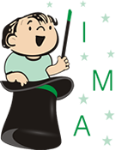 CARDÁPIO 01/11 A 02/11CARDÁPIO 05/11 A 09/11CARDÁPIO 12/11 A 16/11CARDÁPIO 19/11 A 23/11CARDÁPIO 19/11 A 30/11FRUTAS DA ÉPOCA - MÊS DE NOVEMBRO: Abacaxi, caju, manga, maracujá, melancia, melão, nectarina e pêssego. Frutas como banana, maçã e mamão terá todos os meses do ano.OBSERVAÇÕES DO CARDÁPIO: 1) O cardápio poderá sofrer alterações devido à entrega da matéria-prima pelos fornecedores, sazonalidade e aceitação das crianças. 2) O arroz integral   será servido com 50% arroz parboilizado e 50% arroz integral. 3) As  sopas para os bebês serão amassadas. 4) No dia que não houver oferta de bebida será servido água. 5) Para o berçário não haverá adição de nenhum tipo de açúcar nos sucos e chás. 6) Para os maiores, os sucos e os chás, quando houver necessidade, serão adoçados com açúcar mascavo/ demerara/ mel em quantidade moderada. 7) Durante o inverno as bebidas serão servidas a temperatura ambiente ou levemente mornas. 8) As preparações serão temperadas com temperos naturais e sal de ervas. 9) No dia que tiver fruta no lanche será servido de 2 a 3 opções. 10) Berçário: maçã argentina, banana branca, pera argentina. 11) As papas serão amassadas com o garfo. NUTRICIONISTA RESPONSÁVEL ELABORAÇÃO DO CARDÁPIO: Larissa C. I de Zutter. CRN10 – 2127.REFEIÇÕESSEGUNDA-FEIRATERÇA-FEIRAQUARTA-FEIRAQUINTA-FEIRASEXTA-FEIRACAFÉ DA MANHÃBanana em rodelas com canela em pó e farelo de quinoaIogurte caseiro de morangoFERIADOIsento de lactose e ovoBanana em rodelas com canela em pó e farelo de quinoaIogurte sem lactoseFERIADOBebêsMangaFERIADOALMOÇOCarne de panelaArroz integral/ Farofa com açafrãoCouve-flor/ TomateFERIADOIsento de lactose e ovoCarne de panelaArroz integral/ Farofa com açafrãoCouve-flor/ TomateFERIADOBebêsCarne de panelaArroz integral/ Farofa com açafrão (feita com azeite de oliva)Couve-flor/ TomateFERIADOLANCHE DA TARDEFrutas da estação FERIADOIsento de lactose e ovoFrutas da estaçãoFERIADOBebêsMelanciaFERIADOJANTARArroz + feijão com carne e legumesFERIADOIsento de lactose e ovoArroz + feijão com carne e legumesFERIADOBebês Arroz papa + feijão com carne e legumesFERIADOREFEIÇÕESSEGUNDA-FEIRATERÇA-FEIRAQUARTA-FEIRAQUINTA-FEIRASEXTA-FEIRACAFÉ DA MANHÃRosquinha de polvilhoSuco integral de uva sem adição de açúcarPão caseiro com requeijão caseiroChá da casca de abacaxi com canelaIogurte caseiro de morango com granola sem açúcar OU flocos de milho sem açúcarFruta: maçã em tirinhasPão de queijo de batata doce com chiaSuco de laranja com couve e gengibreBolo de maçã com castanha de caju – sem adição de açúcarChá de erva-cidreiraIsento de lactose e ovoBiscoito sem leite e ovoSuco integral de uva sem adição de açúcarPão caseiro com manteiga gheeChá da casca de abacaxi com canelaIogurte sem lactose com granola sem açúcar OU flocos de milho sem açúcarFruta: maçã em tirinhasPão de queijo de batata doce com chiaSuco de laranja com couve e gengibreBiscoito sem leite e ovoChá de erva-cidreiraBebêsMaçãMelãoBananaMaçãAbacate com laranjaALMOÇOOmelete com abobrinhaArroz integral/ FeijãoAlface/ Cenoura cozida em palitosCarreteiro (arroz com iscas de carne, milho e cenoura)Repolho refogado/ TomateFrango assadoArroz/ FeijãoBeterraba cozida/ Cenoura raladaTalharim com mini almôndegas nutritivas de carne ao molho vermelho Brócolis e couve-flor com gergelimPirãozinho de peixeArroz/ FeijãoTomate e pepino picadinhosIsento de lactose e ovoFrango ensopadoArroz integral/ FeijãoAlface/ Cenoura cozida em palitosCarreteiro (arroz com iscas de carne, milho e cenoura)Repolho refogado/ TomateFrango assadoArroz/ FeijãoBeterraba cozida/ Cenoura raladaTalharim com mini almôndegas nutritivas de carne ao molho vermelho (sem ovo)Brócolis e couve-flor com gergelimPirãozinho de peixeArroz/ FeijãoTomate e pepino picadinhosBebêsOmelete com abobrinhaArroz integral/ FeijãoAlface/ Cenoura cozida Carreteiro (arroz com iscas de carne, milho e cenoura)Repolho refogado/ TomateFrango assadoArroz/ FeijãoBeterraba cozida/ Cenoura raladaTalharim com mini almôndegas nutritivas de carne ao molho vermelho Brócolis e couve-flor com gergelimPirãozinho de peixeArroz/ FeijãoTomate e pepino picadinhosLANCHE DA TARDEFrutas da estaçãoFrutas da estaçãoFrutas da estaçãoFrutas da estaçãoFrutas da estaçãoIsento de lactose e ovoFrutas da estaçãoFrutas da estaçãoFrutas da estaçãoFrutas da estaçãoFrutas da estaçãoBebêsBananaMelanciaMamãoMaçãMelãoJANTAREspaguete de farinha de arroz à bolonhesaPolenta + frango ensopado com legumesPurê de batatas (inglesa, salsa e doce) com iscas de carne enriquecidas com legumesRisoto (arroz, quinoa,  frango, milho, cenoura e abobrinha)Buraco quente (mini francês com molho bolonhesa)Suco de frutasIsento de lactose e ovoEspaguete de sêmola  à bolonhesaPolenta + frango ensopado com legumesPurê de batatas (inglesa, salsa e doce) com iscas de carne enriquecidas com legumesRisoto (arroz, quinoa,  frango, milho, cenoura e abobrinha)Buraco quente (mini francês com molho bolonhesa)Suco de frutasBebês Espaguete de farinha de arroz à bolonhesaPolenta + frango ensopado com legumesPurê de batatas (inglesa, salsa e doce) com iscas de carne enriquecidas com legumesRisoto (arroz, quinoa,  frango, milho, cenoura e abobrinha)Sopa de carne com aletria e legumesREFEIÇÕESSEGUNDA-FEIRATERÇA-FEIRAQUARTA-FEIRAQUINTA-FEIRASEXTA-FEIRACAFÉ DA MANHÃCookies integrais caseiros de cocoSuco de maçã sem adição de açúcarPão integral caseiro com banana e canelaÁgua saborizadaTorradinha de pão francês com manteiga ghee e oréganoSuco de abacaxi com melão e hortelãFERIADOFERIADOIsento de lactose e ovoBiscoito sem leite e ovoSuco de maçã sem adição de açúcarPão integral caseiro com banana e canelaÁgua saborizadaTorradinha de pão francês com manteiga ghee e oréganoSuco de abacaxi com melão e hortelãFERIADOFERIADOBebêsPeraMelanciaMamãoFERIADOFERIADOALMOÇOOvo cozidoArroz/ FeijãoCenoura cozida em rodelas/ RepolhoNhoque de batata doce à bolonhesaAlface com tomate cereja e  gergelimPeito de frango enfarofado com açafrãoArroz integral/ FeijãoBeterraba cozida/ Pepino japonêsFERIADOFERIADOIsento de lactose e ovoFrango refogadinhoArroz/ FeijãoCenoura cozida em rodelas/ RepolhoMacarrão de sêmola à bolonhesaAlface com tomate cereja e  gergelimPeito de frango enfarofado com açafrão Arroz integral/ FeijãoBeterraba cozida/ Pepino japonêsFERIADOFERIADOBebêsOvo cozidoArroz/ FeijãoCenoura cozida em rodelas/ RepolhoPurê de batata doce à bolonhesaAlface com tomate cereja e  gergelimPeito de frango enfarofado com açafrãoArroz integral/ FeijãoBeterraba cozida/ PepinoFERIADOFERIADOLANCHE DA TARDEFrutas da estação Frutas da estaçãoFrutas da estaçãoFERIADOFERIADOIsento de lactose e ovoFrutas da estação Frutas da estaçãoFrutas da estaçãoFERIADOFERIADOBebêsMangaMelãoBananaFERIADOFERIADOJANTARPolenta + molho de carne com legumesCanjaParafuso ao molho sugo com brócolisFERIADOFERIADOIsento de lactose e ovoPolenta + molho de carne com legumesCanjaParafuso de sêmola ao molho sugo com brócolisFERIADOFERIADOBebês Polenta + molho de carne com legumesCanjaAletria ao molho sugo com brócolisFERIADOFERIADOREFEIÇÕESSEGUNDA-FEIRATERÇA-FEIRAQUARTA-FEIRAQUINTA-FEIRASEXTA-FEIRACAFÉ DA MANHÃBiscoito salgado de gergelim com melSuco de laranjaBanana, morango e maçã picadosIogurte caseiro com leite de cocoPão caseiro  com creme de ricotaSuco verde (abacaxi, kiwi, maçã e couve)Torradinha de pão integral com queijo, tomate e oréganoÁgua saborizadaBolo de banana com castanha do Pará – sem adição de açúcarChá de hortelãIsento de lactose e ovoBiscoito de arroz integral com melSuco de laranjaBanana, morango e maçã picadosIogurte sem lactosePão caseiro  com manteiga gheeSuco verde (abacaxi, kiwi, maçã e couve)Torradinha de pão integral caseiro com azeite de oliva e oréganoÁgua saborizadaBiscoito sem leite e ovoChá de hortelãBebêsMelãoMamão Papa salada de frutas (banana, maçã e laranja)MangaBananaALMOÇOOmelete com tempero verde e quinoa em flocosArroz/ FeijãoPepino em tirinhas/ Tomate com linhaça marromCarne de panela com abóbora e chuchuPurê de aipim com ervas/ Arroz amarelo  (com açafrão)Grão de bico temperadinho/  Cenoura ralada  Peixe assado na manteiga gheeArroz integral/ FeijãoAlface americana/ Beterraba cozidaCubos de frango com brócolis e cenoura ao molho brancoParafuso de farinha de arroz  com tempero verde/ Farofa Repolho refogado/ TomateBolo nutritivo de carne assadoArroz/ FeijãoBeterraba cozida/ Cenoura raladaIsento de lactose e ovoFrango aceboladinhoArroz/ FeijãoPepino em tirinhas/ Tomate com linhaça marromCarne de panela com abóbora e chuchuPurê de aipim com ervas/ Arroz amarelo  (com açafrão)Grão de bico temperadinho/  Cenoura ralada  Peixe assado na manteiga gheeArroz integral/ FeijãoAlface americana/ Beterraba cozidaCubos de frango com brócolis e cenoura Parafuso de farinha de arroz  com tempero verde/ Farofa Repolho refogado/ TomateBolo nutritivo de carne assado (sem ovo)Arroz/ FeijãoBeterraba cozida/ Cenoura raladaBebêsOmelete com tempero verde e quinoa em flocosArroz/ FeijãoPepino em tirinhas/ Tomate com linhaça marromCarne de panela com abóbora e chuchuPurê de aipim com ervasGrão de bico /Cenoura ralada  Peixe assado Arroz integral/ FeijãoAlface americana/ Beterraba cozidaCubos de frango com brócolis e cenoura ao molho vermelhoParafuso de farinha de arroz  com tempero verdeRepolho refogado/ TomateBolo nutritivo de carne assadoArroz/ FeijãoBeterraba cozida/ Cenoura raladaLANCHE DA TARDEFrutas de estaçãoFrutas de estaçãoFrutas de estaçãoEscola fechada Festa de encerramento Frutas de estaçãoIsento de lactose e ovoFrutas de estaçãoFrutas de estaçãoFrutas de estaçãoEscola fechada Festa de encerramentoFrutas de estaçãoBebêsAbacate com laranjaBananaPeraMamãoJANTARTalharim à bolonhesaSopa de lentilha com legumes e frangoPolenta + iscas de carne com legumesEscola fechada Festa de encerramentoPão quente de frangoSuco de frutasIsento de lactose e ovoTalharim de sêmola à bolonhesaSopa de lentilha com legumes e frangoPolenta + iscas de carne com legumesEscola fechada Festa de encerramentoPurê de batata doce com cenoura e frangoBebês Talharim à bolonhesaSopa de lentilha com legumes e frangoPolenta + iscas de carne com legumesEscola fechada Festa de encerramentoPurê de batata doce com cenoura e frangoREFEIÇÕESSEGUNDA-FEIRATERÇA-FEIRAQUARTA-FEIRAQUINTA-FEIRASEXTA-FEIRACAFÉ DA MANHÃMini biscoito de arroz com creme de ricotaSuco de laranja, abacaxi e hortelãPão caseiro com manteiga ghee e ovo cozidoSuco de maracujá com morangoBanana em rodelas com canela em pó e quinoa em flocosLeite batido com cacau e chocolate 50%Pão integral caseiro com requeijão caseiroSuco integral de uva batido com couve e gengibreBolo integral de laranjaChá da casca do abacaxiIsento de lactose e ovoMini biscoito de arroz com manteiga gheeSuco de laranja, abacaxi e hortelãPão caseiro com manteiga ghee Suco de maracujá com morangoBanana em rodelas com canela em pó e quinoa em flocosAgua Pão integral caseiro com melSuco integral de uva batido com couve e gengibreBiscoito sem leite e ovoChá da casca do abacaxiBebêsPeraBananaMelanciaMamãoMangaALMOÇOOvo mexido com brócolis e gergelimArroz/ FeijãoPepino japonês/ Cenoura cozida em tirinhasPicadinho de carne com batata salsaArroz/ Torta de espinafre e ricota Feijão branco temperadinha/ TomatePeito de frango aceboladinhoArroz integral/ FeijãoAlface/ Beterraba cozidaEspaguete integral à bolonhesaCenoura ralada/ Abobrinha cozidaFrango assado com batata doceArroz integral/ FeijãoCouve-flor/ TomateIsento de lactose e ovoFrango ensopadoArroz/ FeijãoPepino japonês/ Cenoura cozida em tirinhasPicadinho de carne com batata salsaArrozFeijão branco temperadinha/ TomatePeito de frango aceboladinhoArroz integral/ FeijãoAlface/ Beterraba cozidaEspaguete de sêmola à bolonhesaCenoura ralada/ Abobrinha cozidaFrango assado com batata doceArroz integral/ FeijãoCouve-flor/ TomateBebêsOvo mexido com brócolis e gergelimArroz/ FeijãoPepino japonês/ Cenoura cozida em tirinhasPicadinho de carne com batata salsaArroz Feijão branco / TomatePeito de frango aceboladinhoArroz integral/ FeijãoAlface/ Beterraba cozidaAletria à bolonhesaCenoura ralada/ Abobrinha cozidaFrango assado com batata doceArroz integral/ FeijãoCouve-flor/ TomateLANCHE DA TARDEFrutas da estação Frutas da estaçãoFrutas da estaçãoFrutas da estaçãoFrutas da estaçãoIsento de lactose e ovoFrutas da estação Frutas da estaçãoFrutas da estaçãoFrutas da estaçãoFrutas da estaçãoBebêsMamãoPapa salada de frutas (banana, maçã e laranja)MangaBananaMelãoJANTARPolenta ao molho sugoSopa de frango com aletria e legumesCarreteiro (arroz, quinoa, iscas de carne, ervilha, milho e cenoura)Purê de batata e aipim + molho de frango com legumesPizza caseira com queijo, milho, brócolis e oréganoSuco de frutasIsento de lactose e ovoPolenta ao molho sugoSopa de frango com aletria e legumesCarreteiro (arroz, quinoa, iscas de carne, ervilha, milho e cenoura)Purê de batata e aipim + molho de frango com legumesEspaguete de sêmola com brócolis + molho de carneBebês Polenta ao molho sugoSopa de frango com aletria e legumesCarreteiro (arroz, quinoa, iscas de carne, ervilha, milho e cenoura)Purê de batata e aipim + molho de frango com legumesAletria com brócolis + molho de carne